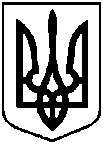 Сумська міська радаВиконавчий комітетРІШЕННЯ	З метою своєчасної підготовки міського господарства і забезпечення життєдіяльності міста в осінньо-зимовий період 2017-2018 років, керуючись підпунктом 1 пункту “а” статті 30, частиною першою статті 52 Закону України “Про місцеве самоврядування в Україні”, виконавчий комітет Сумської міської радиВИРІШИВ:	1. Провести щорічну підготовку об’єктів міського господарства до роботи в осінньо-зимовий період 2017-2018 років.	2. Створити міжвідомчу комісію по організації і контролю за підготовкою міського господарства до роботи в осінньо-зимовий  період 2017-2018 років у складі згідно з додатком.	3. Підприємствам, установам і організаціям міста незалежно від форм власності, виконавчим органам Сумської міської ради:	3.1. у термін до 10.05.2016 розробити заходи щодо підготовки міського господарства до роботи в осінньо-зимовий період 2017-2018 років та надати їх до департаменту інфраструктури міста Сумської міської ради.3.2. забезпечити своєчасну і надійну підготовку об’єктів теплопостачання, електропостачання, водопостачання та водовідведення, житлового фонду, закладів освіти і науки, охорони здоров’я, транспорту до роботи в осінньо-зимовий період 2017-2018 років. Усі необхідні роботи завершити до 29.09.2017 року і оформити актами готовності по кожному об’єкту.	4. Департаменту інфраструктури міста Сумської міської ради                (Яременко Г.І.) до 22.05.2016 року узагальнити заходи, вказані в підпункті 3.1 пункту 3 даного рішення, а відділу інформаційних технологій та комп′ютерного забезпечення (Бєломар В.В.) забезпечити розміщення вказаної інформації на офіційному сайті Сумської міської ради в мережі Інтернет.5. Підприємствам ТОВ «Сумитеплоенерго» (Васюнін Д.Г.), Дирекції «Котельня Північного Промвузла» ПАТ «Сумське НВО» (Жовтобрюх М.В.), департаменту інфраструктури міста Сумської міської ради (Яременко Г.І.), управлінню освіти і науки Сумської міської ради (Данильченко А.М.), відділу охорони здоров’я Сумської міської ради (Братушка О.В.) інформувати про хід виконання даного рішення виконавчий комітет Сумської міської ради у вересні 2017 року.	6. Інформацію про хід виконання заходів щодо підготовки міського господарства до роботи в осінньо-зимовий період 2017-2018 років узагальнити департаменту інфраструктури міста Сумської міської ради (Яременко Г.І.).7. Організацію виконання даного рішення покласти на заступників міського голови згідно з розподілом обов’язків.В.о. міського голови з виконавчої роботи				В.В. Войтенко Калініська  700-590Розіслати:  згідно зі  списком  розсилки.  		Додаток                                                                                      до рішення  виконавчого комітету                                                                                     від  27.04.2017    №   191                                                                                                                                                 						Складміжвідомчої комісії по організації і контролю за підготовкою міського господарства до роботи в осінньо-зимовий період 2017-2018 роківПримітка: у разі персональних змін у складі Комісії або відсутності осіб, які входять до її складу, у зв’язку з відпусткою, хворобою чи з інших причин, особи, які виконують їх обов’язки, входять до складу Комісії за посадами.В.о. директора департаментуінфраструктури міста 		   				    Т.С. Калініська від 27.04.2017 № 191 Про підготовку міського господарства до роботи в осінньо-зимовий період 2017-2018 роківЖурба Олександр Іванович заступник міського голови з питань  діяльності  виконавчих органів ради, голова комісії;заступник міського голови з питань  діяльності  виконавчих органів ради, голова комісії;Яременко Григорій Іванович директор департаменту інфраструктури міста Сумської міської ради, заступник голови комісії;директор департаменту інфраструктури міста Сумської міської ради, заступник голови комісії;Даренська Марина Олександрівна головний спеціаліст відділу експлуатації житлового фонду управління житлового господарства департаменту інфраструктури міста Сумської міської ради, секретар комісії.головний спеціаліст відділу експлуатації житлового фонду управління житлового господарства департаменту інфраструктури міста Сумської міської ради, секретар комісії.Члени комісії:Члени комісії:Члени комісії:Власенко Тетяна Василівна Власенко Тетяна Василівна начальник відділу експлуатації житлового фонду управління житлового господарства департаменту інфраструктури міста Сумської міської ради;Гробова  Вікторія  Павлівна Гробова  Вікторія  Павлівна голова постійної комісії з питань житлово-комунального господарства, благоустрою, енергозбереження, транспорту та зв’язку (за згодою);Данильченко Антоніна Миколаївна  Данильченко Антоніна Миколаївна  начальник управління освіти і науки Сумської міської ради;Кисіль Володимир Іванович Кисіль Володимир Іванович                       Продовження додаткузаступник начальника відділу з енергетичного нагляду  інспекції Держенергонагляду у Сумській області (за згодою);Ромбовський Юрій Сергійович Ромбовський Юрій Сергійович начальник інспекції Держенергонагляду у Сумській     області (за згодою).Бабенко Валентина Григорівна Бабенко Валентина Григорівна начальник відділу комунального господарства управління комунального господарства та благоустрою департаменту інфраструктури міста Сумської міської ради;Покутня Надія Григорівна Покутня Надія Григорівна заступник генерального директора по капітальному будівництву та ремонту                   ТОВ «Сумитеплоенерго» (за згодою);Жовтобрюх  Микола Вікторович      Жовтобрюх  Микола Вікторович      директор Дирекції «Котельня Північного промвузла» ПАТ Сумське НВО (за згодою);Сагач Анатолій Григорович               Сагач Анатолій Григорович               директор комунальногопідприємства «Міськводоканал» Сумської міської ради;  Цибульська Наталія Олексіївна Цибульська Наталія Олексіївна начальник відділу культури та  туризму Сумської міської ради;Братушка Ольга ВолодимирівнаБратушка Ольга Володимирівнаначальник відділу охорони                                                             здоров’я Сумської міської ради.